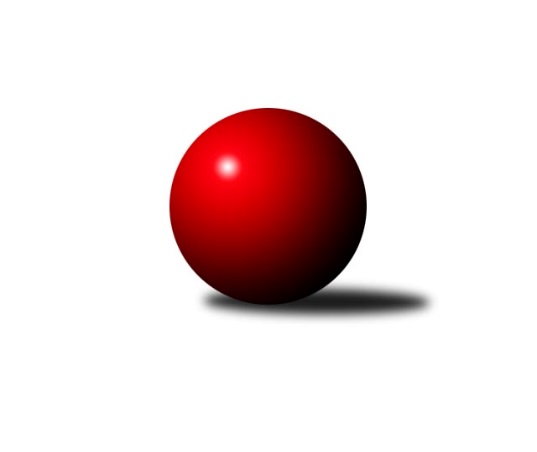 Č.3Ročník 2023/2024	5.11.2023, B. ŠiškaNejlepšího výkonu v tomto kole: 1270 dosáhlo družstvo: Rybník AVýchodočeská divize dorostu 2023/2024Výsledky 3. kolaSouhrnný přehled výsledků:Trutnov A	- Hylváty B	6:2	1162:1103		5.11.Pardubice A	- Solnice A	2:6	1187:1219		5.11.Náchod B	- Rybník A	2:6	1247:1270		5.11.Tabulka družstev:	1.	Rybník A	3	3	0	0	20 : 4 	 1250	6	2.	Náchod B	3	1	1	1	14 : 10 	 1218	3	3.	Solnice A	3	1	1	1	12 : 12 	 1229	3	4.	Pardubice A	3	1	1	1	12 : 12 	 1125	3	5.	Trutnov A	3	1	0	2	8 : 16 	 1124	2	6.	Hylváty B	3	0	1	2	6 : 18 	 1068	1Podrobné výsledky kola:	 Trutnov A	1162	6:2	1103	Hylváty B	Michal Turek	 	 203 	 204 		407 	 2:0 	 343 	 	169 	 174		Said Babayev	Matyáš Hudeček	 	 202 	 184 		386 	 2:0 	 374 	 	187 	 187		Adéla Komprsová	Matouš Fiebinger	 	 175 	 194 		369 	 0:2 	 386 	 	190 	 196		Imamaddin Babayevrozhodčí: Petr HolýNejlepší výkon utkání: 407 - Michal Turek	 Pardubice A	1187	2:6	1219	Solnice A	Vít Musil	 	 213 	 185 		398 	 2:0 	 363 	 	202 	 161		Tomáš Pilc	Nikola Maixnerová	 	 201 	 171 		372 	 0:2 	 414 	 	216 	 198		Tobiáš Kozel	Monika Nováková	 	 194 	 223 		417 	 0:2 	 442 	 	221 	 221		Daniel Luščákrozhodčí: Martina NovákováNejlepší výkon utkání: 442 - Daniel Luščák	 Náchod B	1247	2:6	1270	Rybník A	Štěpán Tyč	 	 191 	 208 		399 	 0:2 	 423 	 	218 	 205		Miroslav Kolář ml.	Daniel Martinec	 	 215 	 196 		411 	 0:2 	 450 	 	229 	 221		Matyáš Motyčka	Tomáš Doucha	 	 223 	 214 		437 	 2:0 	 397 	 	184 	 213		Karel Gulyásrozhodčí: Antonín HejzlarNejlepší výkon utkání: 450 - Matyáš MotyčkaPořadí jednotlivců:	jméno hráče	družstvo	celkem	plné	dorážka	chyby	poměr kuž.	Maximum	1.	Daniel Luščák 	Solnice A	443.75	313.3	130.5	7.8	2/2	(446)	2.	Miroslav Kolář  ml.	Rybník A	426.00	297.3	128.7	5.0	3/3	(446)	3.	Štěpán Tyč 	Náchod B	424.50	295.3	129.3	10.8	2/2	(437)	4.	Matyáš Motyčka 	Rybník A	423.00	286.5	136.5	9.0	2/3	(450)	5.	Tobiáš Kozel 	Solnice A	407.25	292.3	115.0	10.8	2/2	(415)	6.	Michal Turek 	Trutnov A	395.00	277.3	117.7	7.7	3/3	(407)	7.	Karel Gulyás 	Rybník A	389.50	274.5	115.0	10.5	2/3	(397)	8.	Vít Musil 	Pardubice A	385.00	264.8	120.3	9.5	2/2	(398)	9.	Monika Nováková 	Pardubice A	382.00	265.0	117.0	12.0	2/2	(419)	10.	Matyáš Hudeček 	Trutnov A	376.33	269.0	107.3	12.7	3/3	(386)	11.	Jakub Filipský 	Náchod B	361.50	266.5	95.0	15.0	2/2	(373)	12.	Adéla Komprsová 	Hylváty B	360.33	270.3	90.0	19.0	3/3	(374)	13.	Imamaddin Babayev 	Hylváty B	358.67	246.7	112.0	10.3	3/3	(386)	14.	Matouš Fiebinger 	Trutnov A	353.00	259.3	93.7	13.7	3/3	(369)	15.	Nikola Maixnerová 	Pardubice A	349.00	254.5	94.5	14.5	2/2	(372)	16.	Said Babayev 	Hylváty B	349.00	268.0	81.0	17.7	3/3	(363)		Karolína Kolářová 	Rybník A	470.00	306.0	164.0	5.0	1/3	(470)		Tomáš Doucha 	Náchod B	437.00	295.0	142.0	5.0	1/2	(437)		Martin Jireček 	Náchod B	424.00	292.0	132.0	7.0	1/2	(424)		Filip Kouřim 	Solnice A	419.00	271.0	148.0	13.0	1/2	(419)		Kamil Dvořák 	Pardubice A	408.00	286.0	122.0	6.0	1/2	(408)		Daniel Martinec 	Náchod B	407.50	288.0	119.5	10.0	1/2	(411)		Ondřej Herrman 	Rybník A	377.00	286.0	91.0	15.0	1/3	(377)		Jana Biedermanová 	Solnice A	366.00	270.0	96.0	11.0	1/2	(366)		Tomáš Pilc 	Solnice A	363.00	271.0	92.0	15.0	1/2	(363)Sportovně technické informace:Starty náhradníků:registrační číslo	jméno a příjmení 	datum startu 	družstvo	číslo startu
Hráči dopsaní na soupisku:registrační číslo	jméno a příjmení 	datum startu 	družstvo	26149	Tomáš Pilc	05.11.2023	Solnice A	Program dalšího kola:4. kolo12.11.2023	ne	9:00	Náchod B - Pardubice A	12.11.2023	ne	9:00	Solnice A - Trutnov A	12.11.2023	ne	9:00	Rybník A - Hylváty B	Nejlepší šestka kola - absolutněNejlepší šestka kola - absolutněNejlepší šestka kola - absolutněNejlepší šestka kola - absolutněNejlepší šestka kola - dle průměru kuželenNejlepší šestka kola - dle průměru kuželenNejlepší šestka kola - dle průměru kuželenNejlepší šestka kola - dle průměru kuželenNejlepší šestka kola - dle průměru kuželenPočetJménoNázev týmuVýkonPočetJménoNázev týmuPrůměr (%)Výkon2xMatyáš MotyčkaRybník4503xDaniel LuščákSolnice A113.454423xDaniel LuščákSolnice A4422xMatyáš MotyčkaRybník111.724501xTomáš DouchaNáchod B4371xTomáš DouchaNáchod B108.494373xMiroslav Kolář ml.Rybník4232xMonika NovákováPardubice107.034172xMonika NovákováPardubice4171xTobiáš KozelSolnice A106.264142xTobiáš KozelSolnice A4142xMichal TurekTrutnov105.39407